附件：2019年纵横新疆第六期公路工程造价培训【2019年6月24—28日】 报  名  回  执经研究，我单位选派以下人员参加此次培训班，请接洽。  注：如报名人员较多，此表格可复印使用，请用正楷字填写。联 系 人：庄 青美（18299400510）  黄梦琪（17690902109）传真号码：0991-8858469         电子邮箱：409764520@qq.com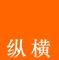 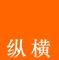 发票类型：发票类型：发票类型：□ 专票            □ 普票            □ 不开票□ 专票            □ 普票            □ 不开票□ 专票            □ 普票            □ 不开票□ 专票            □ 普票            □ 不开票□ 专票            □ 普票            □ 不开票开票信息开票单位名称：开票单位名称：开票信息纳税人识别号：纳税人识别号：开票信息地址、电话：地址、电话：开票信息开户行及账号：开户行及账号：联 系 人联 系 人联 系 人QQ/邮箱电    话电    话电    话传  真姓    名姓    名姓    名性别部门职务手 机Q Q代购 公路2018全套定额（1260元/套）   套代购 公路2018全套定额（1260元/套）   套代购 公路2018全套定额（1260元/套）   套代购 公路2018全套定额（1260元/套）   套代购 公路2018全套定额（1260元/套）   套代购 公路2018全套定额（1260元/套）   套代购 公路2018全套定额（1260元/套）   套代购 公路2018全套定额（1260元/套）   套是否住宿是否住宿□ 住宿      从       月      日至       日共     天
              拟订标准间       个，订单间     个。    □ 住宿      从       月      日至       日共     天
              拟订标准间       个，订单间     个。    □ 住宿      从       月      日至       日共     天
              拟订标准间       个，订单间     个。    □ 住宿      从       月      日至       日共     天
              拟订标准间       个，订单间     个。    □ 住宿      从       月      日至       日共     天
              拟订标准间       个，订单间     个。    □ 住宿      从       月      日至       日共     天
              拟订标准间       个，订单间     个。    是否住宿是否住宿□ 不住宿  □ 不住宿  □ 不住宿  □ 不住宿  □ 不住宿  □ 不住宿  备注备注（备注方案选择、培训建议等说明）（备注方案选择、培训建议等说明）（备注方案选择、培训建议等说明）（备注方案选择、培训建议等说明）（备注方案选择、培训建议等说明）（备注方案选择、培训建议等说明）